კორპუსების რემონტის შემდგომი დასუფთავების სერვისის შესყიდვისსატენდერო დოკუმენტაცია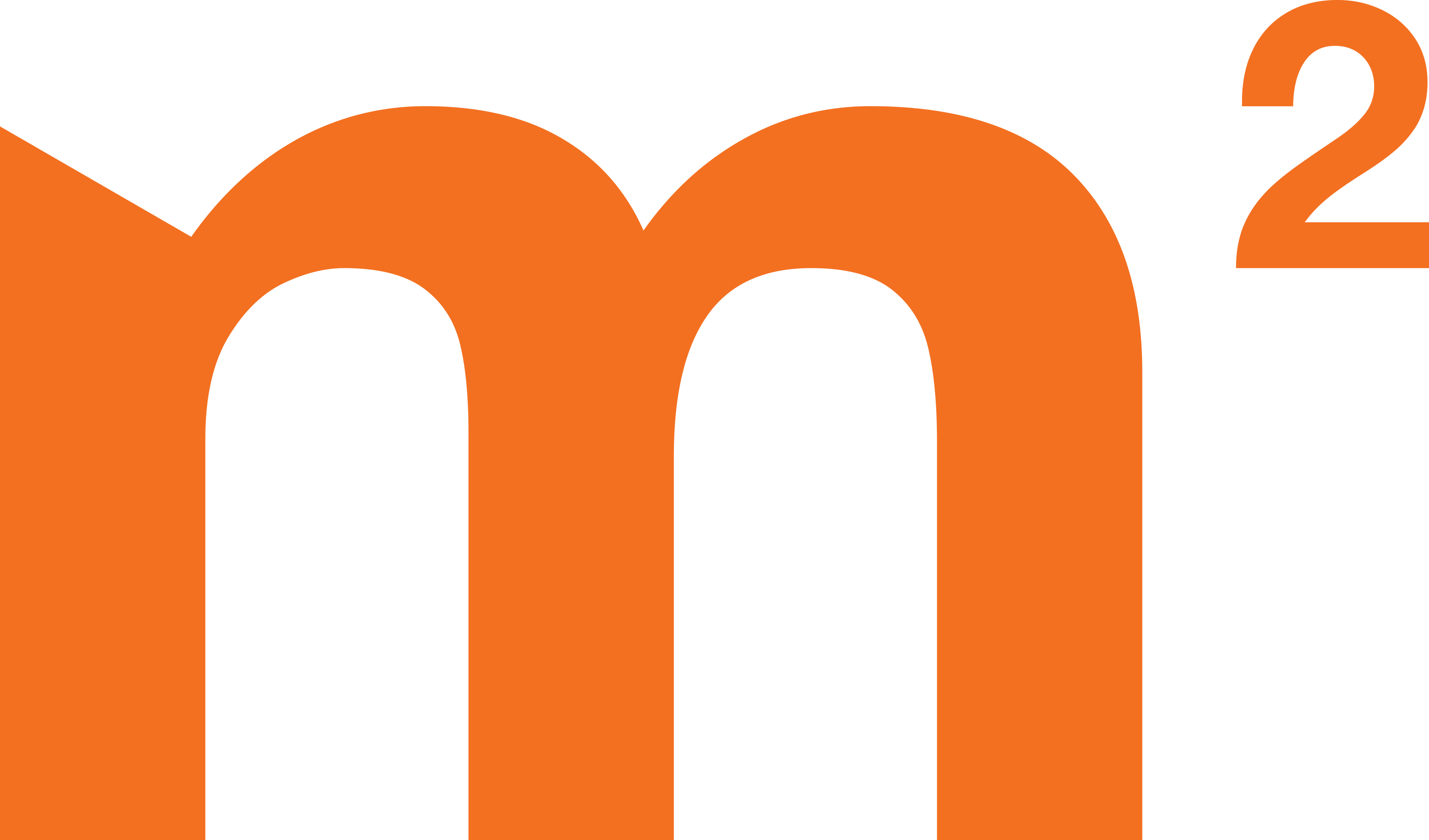 შესყიდვის საგანიმარშალ გელოვანის გამზირზე მდებარე m3-ის პროექტის, 5-6 ბლოკების რემონტის შემდგომი დასუფთავება, რაც მოიცავს:ვიტრაჟების დასუფთავებას (ჩარჩოებით&ორმხრივად)აივნების დასუფთავებას (იატაკი + მოაჯირები)კარებების წმენდას (ორმხრივად)სველი წერტილების დასუფთავებასყველა ტიპის ოთახის დასუფთავებასდერეფნების დასუფთავებასტექნიკური ოთახების დასუფთავებასკიბეების დასუფთავებასფოიეების დასუფთავებასგაზის მრიცხველების ოთახების დასუფთავებასტამბურების დასუფთავებასყველა საჭირო ქიმიური საშუალებით და ინვენტარით მომარაგებას ნაგვის გატანასგანსაკუთრებული პირობა:შემსრულებელი ვალდებულია უზრუნველყოს კორპუსების ეტაპობრივი დასუფთავება 2024 წლის მარტიდან - ოქტომბრის პერიოდის ჩათვლით, დამკვეთის შეტყობინების საფუძველზე. დასუფთავების საორიენტაციო გეგმა-გრაფიკი თან ერთვის სატენდერო დოკუმენტაციას (იხ. დანართი N1). დანართი N2-ის სახით ასევე შეგიძლიათ იხილოთ ბინების და არასაცხოვრებელი სივრცეების დეტალური მოცულობები.1.2 პრეტენდენტის მიერ ელექტრონულ ტენდერში ასატვირთი/წარმოსადგენი მონაცემები:კომპანიის მიმოხილვა;საქმიანობის მოკლე აღწერილობა, გამოცდილება, სერთიფიკატი/ლიცენზიები, იდენტურ სერვისზე რეკომენდატორი კომპანიის შესახებ ინფორმაცია;დეტალური ხარჯთაღრიცხვა;საწმენდი/ქიმიური საშუალებების მახასიათებლები და მწარმოებელი ბრენდები ; ამონაწერი მეწარმეთა და არასამეწარმეო (არაკომერციული) იურიდიული პირების რეესტრიდან, რომელიც გაცემული უნდა იყოს წინამდებარე ელექტრონული ტენდერის გამოცხადების თარიღის შემდეგ;თანხმობა წინამდებარე სატენდერო პირობებზე, რომლის დასადასტურებლად წარმოდგენილ უნდა იქნას ხელმოწერილი სატენდერო განაცხადი.1.3 სერვისის მიწოდების ვადა, ადგილი და მიწოდების პირობა, გადახდის პირობასერვისის უზრუნველყოფა უნდა განხორციელდეს შემსყიდველის მოთხოვნის შესაბამისად შემდეგ მისამართზე: ქ.თბილისი,  საბურთალოს რაიონი, ვაშლიჯვრის დასახლება, მარშალ გელოვანის გამზირი, N1 , მეორე ფაზა, 5/6 ბლოკები.სამუშაოების დაწყების საორიენტაციო თარიღი: 20.03.2024სამუშაოების დასრულების საორიენტაციო თარიღია: 31.10.2024ანგარიშსწორება განხორციელდება ეტაპობრივად, შუალედური მიღება-ჩაბარებების  გაფორმებიდან 5 სამუშაო დღის ვადაში. ავანსის მოთხოვნის შემთხვევაში, ინფორმაცია საავანსო გარანტიის წარმოდგენის შესაძლებლობაზე.1.4 ზოგადი პირობებიელექტრონულ ტენდერში ატვირთული პრეტენდენტის მიერ შექმნილი ყველა დოკუმენტი ან/და ინფორმაცია ხელმოწერილი უნდა იყოს უფლებამოსილი პირის მიერ (საჭიროების შემთხვევაში ატვირთული უნდა იქნეს მინდობილობა);პრეტენდენტის მიერ შექმნილი ყველა დოკუმენტი ან/და ინფორმაცია სასურველია დადასტურებულ იქნას უფლებამოსილი პირის ელექტრონული ხელმოწერით ან კომპანიის ელექტრონული შტამპით.პრედენტდენტის მიერ ხარჯთაღრიცხვის წარმოდგენა უნდა მოხდეს ობიექტის ადგილზე დათვალიერების და შეფასების საფუძველზე. ობიექტზე ვიზიტის ჩანიშვნის მიზნით პრედენდენტს კოორდინაციას გაუწევს პროექტის მენეჯერი, რომელსაც წინასწარი შეთანხმების საფუძველზე შესაძლებელია დაუკავშირდეთ ქვემოთ მითითებულ საკონტაქტო ნომერზე:თემო ცისკარიშვილი - 577 185 8141.5  ხელშეკრულების და საშემსრულებლო დოკუმენტების გაფორმებაგამარჯვებულ კომპანიასთან გაფორმდება ხელშეკრულება წინამდებარე ელექტრონული ტენდერის ძირითადი კომერციული პირობების შესაბამისადშემსყიდველი იტოვებს უფლებას გააფორმოს ხელშეკრულება მხოლოდ ერთ კომპანიასთან.1.6  სხვა მოთხოვნა1.9.1    წინადადების წარდგენის მომენტისთვის პრეტენდენტი არ უნდა იყოს: გაკოტრების პროცესში;ლიკვიდაციის პროცესში;საქმიანობის დროებით შეჩერების მდგომარეობაში.ფასების წარმოდგენა დასაშვებია მხოლოდ საქართველოს ეროვნულ ვალუტაში (ლარი). ფასები უნდა მოიცავდეს ამ ტენდერით გათვალისწინებულ ყველა ხარჯსა და კანონით გათვალისწინებულ გადასახადებს.პრეტენდენტის მიერ წარმოდგენილი წინადადება ძალაში უნდა იყოს წინადადებების მიღების თარიღიდან 2024 წლის ბოლომდე .„შემსყიდველი“ უფლებას იტოვებს თვითონ განსაზღვროს ტენდერის დასრულების ვადა, შეცვალოს ტენდერის პირობები, რასაც დროულად აცნობებს ტენდერის მონაწილეებს, ან შეწყვიტოს ტენდერი მისი მიმდინარეობის ნებმისმიერ ეტაპზე.„შემსყიდველი“ გამარჯვებულ მიმწოდებელს გამოავლენს სატენდერო კომისიაზე და გადაწყვეტილებას აცნობებს ყველა მონაწილე კომპანიას. „შემსყიდველი“ იტოვებს უფლებას გადაამოწმოს პრეტენდენტებისგან მიღებული ნებისმიერი სახის ინფორმაცია, ასევე მოიძიოს ინფორმაცია პრეტენდენტი კომპანიის ან მისი საქმიანობის შესახებ. იმ შემთხვევაში, თუ დადასტურდება, რომ პრეტენდენტის მხრიდან მოწოდებული ინფორმაცია არ შეესაბამება სინამდვილეს ან გაყალბებულია, პრეტენდენტი იქნება დისკვალიფიცირებული.ინფორმაცია ელექტრონულ ტენდერში მონაწილეთათვისელექტრონულ ტენდერში მონაწილეობის მისაღებად კომპანია უნდა იყოს რეგისტრირებული ვებ-გვერდზე www.tenders.geშემოთავაზების წარმოდგენის ბოლო ვადა: 15.03.2024პრეტენდენტის მიერ სატენდერო წინადადება გადმოგზავნილი უნდა იყოს  მითითებულ ელ.ფოსტაზე: ndanelia@m2.ge 	შესყიდვების წარმომადგენელი:ნია დანელია591 16 24 24გავეცანი /მონაწილე კომპანიის უფლებამოსილი პირის ხელმოწერა/